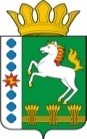 КОНТРОЛЬНО-СЧЕТНЫЙ ОРГАН ШАРЫПОВСКОГО МУНИЦИПАЛЬНОГО ОКРУГАКрасноярского краяЗаключениена проект Постановления администрации Шарыповского муниципального округа «О внесении изменений в постановление администрации Шарыповского муниципального округа  от 12.04.2021 № 285-п «Об утверждении муниципальной программы Шарыповского муниципального округа  «Реформирование и модернизация жилищно-коммунального хозяйства и повышение энергетической эффективности» (в ред. от 30.08.2021, от 31.03.2022, от 28.07.2022, от 18.10.2022, от 25.11.2022) 22 мая 2023 года 					        	                                               № 28Настоящее экспертное заключение подготовлено Контрольно – счетным органом Шарыповского муниципального округа Красноярского края на основании ст. 157 Бюджетного  кодекса Российской Федерации, ст. 9 Федерального закона от 07.02.2011 № 6-ФЗ «Об общих принципах организации и деятельности контрольно – счетных органов субъектов Российской Федерации и муниципальных образований», ст. 15 Решения Шарыповского окружного Совета депутатов от 29.09.2021 № 17-136р «Об утверждении Положения о Контрольно – счетном органе Шарыповского муниципального округа Красноярского края» и в соответствии со стандартом организации деятельности Контрольно-счетного органа Шарыповского муниципального округа Красноярского края СОД 2 «Организация, проведение и оформление результатов финансово-экономической экспертизы проектов Решений Шарыповского окружного Совета депутатов и нормативно-правовых актов по бюджетно-финансовым вопросам и вопросам использования муниципального имущества и проектов муниципальных программ» утвержденного приказом Контрольно-счетного органа Шарыповского муниципального округа Красноярского края от 25.01.2021 № 03.Представленный на экспертизу проект Постановления администрации Шарыповского муниципального округа Красноярского края «О внесении изменений в постановление администрации Шарыповского муниципального округа  от 12.04.2021 № 285-п «Об утверждении муниципальной программы Шарыповского муниципального округа  «Реформирование и модернизация жилищно-коммунального хозяйства и повышение энергетической эффективности» (в ред. от 30.08.2021, от 31.03.2022, от 28.07.2022, от 18.10.2022, от 25.11.2022) направлен в Контрольно – счетный орган Шарыповского муниципального округа Красноярского края 19 мая 2023 года, разработчиком данного проекта Постановления является муниципальное казенное учреждение «Управление службы заказчика» администрации Шарыповского муниципального округа. Основанием для разработки муниципальной программы являются:- статья 179 Бюджетного кодекса Российской Федерации;- постановление администрации Шарыповского муниципального округа от 13.04.2021 № 288-п «Об утверждении Порядка принятия решений о разработке муниципальных программ Шарыповского муниципального округа, их формирования и реализации» (в ред. от 22.07.2022);- распоряжение администрации Шарыповского муниципального округа от 21.07.2021 № 374-р «Об утверждении перечня муниципальных программ Шарыповского муниципального округа» (в ред. от 03.08.2022).Ответственный исполнитель муниципальной программы администрация Шарыповского муниципального округа Красноярского края.Мероприятие проведено 22 мая 2023 года.В ходе подготовки заключения Контрольно – счетным органом Шарыповского муниципального округа Красноярского края были проанализированы следующие материалы:- проект Постановления администрации Шарыповского муниципального округа Красноярского края «О внесении изменений в постановление администрации Шарыповского муниципального округа  от 12.04.2021 № 285-п «Об утверждении муниципальной программы Шарыповского муниципального округа  «Реформирование и модернизация жилищно-коммунального хозяйства и повышение энергетической эффективности» (в ред. от 30.08.2021, от 31.03.2022, от 28.07.2022, от 18.10.2022, от 25.11.2022);-  паспорт муниципальной программы «Реформирование и модернизация жилищно-коммунального хозяйства и повышение энергетической эффективности».Подпрограммы муниципальной программы:Модернизация, реконструкция и капитальный ремонт объектов коммунальной инфраструктуры.Энергосбережение и повышение энергетической эффективности.Обращение с отходами на территории Шарыповского муниципального округа.Благоустройство сельских территорий.Обеспечение реализации муниципальной программы и прочие мероприятия.Рассмотрев представленные материалы к проекту Постановления муниципальной программы «Реформирование и модернизация жилищно-коммунального хозяйства и повышение энергетической эффективности» установлено следующее:В соответствии с проектом паспорта Программы происходит изменение по строке (пункту) «Ресурсное обеспечение муниципальной программы», после внесения изменений строка  будет читаться:Увеличение бюджетных ассигнований по муниципальной программе в  сумме 20 124 322,50 руб. (3,49%), из них: в 2022 году в сумме 59 824,50 руб., в 2023 году в сумме 20 064 498,00 руб., в том числе:- за счет средств краевого бюджета в сумме 15 984 566,12 руб. (7,51%);- за счет средств бюджета округа в сумме 4 139 756,38 руб. (1,16%).             В соответствии с Порядком принятия решений о разработке муниципальных программ Шарыповского муниципального округа, их формирования и реализации плановые значения ресурсного обеспечения муниципальной программы 2022 года приведены в соответствие с фактическими значениями.            Цели и задачи муниципальной программы остались без изменения.           В перечень по целевым показателям муниципальной программы за 2022 год внесены изменения. За 2022 год по целевым показателям муниципальной программы отражены фактические значения. Из 6 целевых показателей, отраженных в программе, по 4 показателям достигнуты плановые значения. По двум целевым показателям муниципальной программы за 2022 год показатели не выполнены:- по показателю «Удельный расход электрической энергии в системах уличного освещения» при плане 0,385 кВт.ч./кв.м факт составил 0,397 кВт.ч./кв.м;- по показателю «Уровень исполнения субвенций на реализацию переданных государственных полномочий края, не менее» при плане 95,00% факт составил 92,80%.В соответствии с паспортом подпрограммы «Модернизация, реконструкция и капитальный ремонт объектов коммунальной инфраструктуры» вносятся изменения по строке (пункту) «Объемы и источники финансирования подпрограммы». После внесения изменений строка будет читаться:Увеличение бюджетных ассигнований по подпрограмме «Модернизация, реконструкция и капитальный ремонт объектов коммунальной инфраструктуры» в 2023 году в сумме 11 862 906,00 руб. (134 30%), в том числе: за счет средств краевого бюджета в сумме 10 362 206,00 руб. (100,00%), из них:      - в сумме 9 022 500,00 руб. на новое мероприятие 1.6 «Строительство муниципальных объектов коммунальной и транспортной инфраструктуры»;      - в сумме 1 339 706,00 руб. на новое мероприятие 1.7 «Осуществление расходов, направленных на реализацию мероприятий по поддержке местных инициатив (Вода в каждый дом)»;за счет средств бюджета округа в сумме 1 500 700,00 руб. (16,99%), из них:         - уменьшение в сумме 244 317,26 руб. по мероприятию 1.1 «Резерв средств на решение вопросов в сфере жилищно-коммунального хозяйства», согласно протоколов заседаний комиссии по распределению резерва средств на решение вопросов в сфере жилищно-коммунального хозяйства от 23.01.2023 № 1, от 20.02.2023 № 2;       - увеличение в сумме 121 300,00 руб. по мероприятию 1.2 «Капитальный ремонт, реконструкция находящихся в муниципальной собственности объектов коммунальной инфраструктуры, источников тепловой энергии и тепловых сетей, объектов электросетевого хозяйства и источников электрической энергии, а также приобретение технологического оборудования, спецтехники для обеспечения функционирования систем теплоснабжения, электроснабжения, водоснабжения, водоотведения и очистки сточных вод»;       - увеличение в сумме 249 209,00 руб. по мероприятию 1.3 «Строительство и (или) реконструкция объектов коммунальной инфраструктуры, находящихся в муниципальной собственности, используемых в сфере водоснабжения, водоотведения», в том числе: по КВР 243 «Закупка товаров, работ и услуг в целях капитального ремонта государственного (муниципального) имущества» в сумме 33 600,00 руб. на разработку проектно-сметной документации на установку системы очистки питьевой воды на водозаборной скважине в с. Новоалтатка, ул. Западная на обеспечение доли финансирования за счет бюджета округа на строительство и (или) реконструкцию объектов коммунальной инфраструктуры, находящихся в муниципальной собственности, используемых в сфере водоснабжения, водоотведения, по КВР 414 «Бюджетные инвестиции в объекты капитального строительства государственной (муниципальной) собственности» в сумме 215 609,00 руб. на разработку проектно-сметной документации на реконструкцию канализационных очистных сооружений производительностью 400 м3 в сутки в с. Холмогорское на обеспечение доли финансирования за счет бюджета округа на строительство и (или) реконструкцию объектов коммунальной инфраструктуры, находящихся в муниципальной собственности, используемых в сфере водоснабжения, водоотведения;       - увеличение в сумме 837 286,02 руб. на новое мероприятие 1.4 «Расходы по ремонту источников питьевого водоснабжения и сетей водоснабжения»;       - увеличение в сумме 446 082,24 руб. на новое мероприятие 1.5 «Расходы по ремонту источников тепловой энергии, тепловых сетей, а также приобретение технологического оборудования для обеспечения функционирования систем теплоснабжения»;       - увеличение в сумме 91 140,00 руб. на новое мероприятие 1.6 «Строительство муниципальных объектов коммунальной и транспортной инфраструктуры».           Цели и задачи подпрограммы остались без изменения.           В перечень и значения ожидаемых результатов от реализации подпрограммных мероприятий на период 2022 - 2025 годы по целевым показателям внесены изменения. За 2022 год по показателям результативности отражены фактические значения. Из 4 показателей результативности, отраженных в подпрограмме, по 4 показателям достигнуты плановые значения. По подпрограмме «Энергосбережение и повышение энергетической эффективности» объемы и источники финансирования подпрограммы на период 2023 – 2025 остались без изменения. Цели и задачи подпрограммы остались без изменения.           В перечень и значения ожидаемых результатов от реализации подпрограммных мероприятий на период 2022 - 2025 годы по целевым показателям внесены изменения.            За 2022 год по показателям результативности отражены фактические значения. Из 2 показателей результативности, отраженных в подпрограмме, по 1 показателю достигнуты плановые значения. По показателю «Удельный расход электрической энергии в системах уличного освещения» при плане 0,385 кВт.ч./кв.м факт составил 0,397 кВт.ч./кв.м.По подпрограмме «Обращение с отходами на территории Шарыповского муниципального округа» объемы и источники финансирования подпрограммы на период 2023 – 2025 остались без изменения. Цели и задачи подпрограммы остались без изменения.           В перечень и значения ожидаемых результатов от реализации подпрограммных мероприятий на период 2022 - 2025 годы по целевым показателям внесены изменения.            За 2022 год по показателям результативности отражены фактические значения. Из 2 показателей результативности, отраженных в подпрограмме, по 2 показателям достигнуты плановые значения. В соответствии с паспортом подпрограммы «Благоустройство сельских территорий» вносятся изменения по строке (пункту) «Объемы и источники финансирования подпрограммы». После внесения изменений строка будет читаться:Увеличение бюджетных ассигнований по подпрограмме «Благоустройство сельских территорий» за счет средств краевого бюджета в 2023 году в сумме 6 305 563,00 руб. (100,00%), в том числе:- в сумме 1 465 964,00 руб. на новое мероприятие 1.5 «Осуществление расходов, направленных на реализацию мероприятий по поддержке местных инициатив (Спорт, доступный всем!)»;- в сумме 1 259 899,00 руб. на новое мероприятие 1.6 «Осуществление расходов, направленных на реализацию мероприятий по поддержке местных инициатив (Обустройство пешеходной зоны в п. Инголь)»;- в сумме 1 465 819,00 руб. на новое мероприятие 1.7 «Осуществление расходов, направленных на реализацию мероприятий по поддержке местных инициатив (Обустройство комплексной игровой площадки в п. Крутоярский)»;- в сумме 1 437 669,00 руб. на новое мероприятие 1.8 «Осуществление расходов, направленных на реализацию мероприятий по поддержке местных инициатив (Устройство комплексной спортивно-игровой площадки "Радуга детства")»- в сумме 676 212,00 руб. на новое мероприятие «Осуществление расходов, направленных на реализацию мероприятий по поддержке местных инициатив (Устройство комплексной спортивно-игровой площадки в д. Можары)».Перераспределение бюджетных ассигнований по подпрограмме «Благоустройство сельских территорий» в 2022 году за счет средств бюджета округа в сумме 19 700,00 руб. по мероприятию 1.4 «Реализация проектов по благоустройству территорий сельских населенных пунктов и городских поселений с численностью населения не более 10 000 человек, инициированных гражданами соответствующего населенного пункта, поселения», по КЦСР 06400S7410 «Реализация проектов по благоустройству территорий сельских населенных пунктов и городских поселений с численностью населения не более 10 000 человек, инициированных гражданами соответствующего населенного пункта, поселения» на КЦСР 06400S7490 «Реализация проектов по решению вопросов местного значения, осуществляемых непосредственно населением».           В связи с указанным перераспределением наименование мероприятия 1.4 изменено на «Реализация проектов по решению вопросов местного значения, осуществляемых непосредственно населением».                  Цели и задачи подпрограммы остались без изменения.           В перечень и значения ожидаемых результатов от реализации подпрограммных мероприятий на период 2022 - 2025 годы по целевым показателям внесены изменения. За 2022 год по показателям результативности отражены фактические значения. Из 3 показателей результативности, отраженных в подпрограмме, по 3 показателям достигнуты плановые значения. В соответствии с паспортом подпрограммы «Обеспечение реализации муниципальной программы и прочие мероприятия» вносятся изменения по строке (пункту) «Объемы и источники финансирования подпрограммы». После внесения изменений строка будет читаться:Увеличение бюджетных ассигнований по подпрограмме «Обеспечение реализации муниципальной программы и прочие мероприятия» за счет средств бюджета округа в 2023 году в сумме 1 896 029,00 руб. по мероприятию 1.3 «Руководство и управление в сфере установленных функций и полномочий, осуществляемых казёнными учреждениями», в том числе:- в сумме 1 456 243,00 руб. по расходам на «Фонд оплаты труда учреждений» и в сумме 439 786,00 руб. по расходам на «Взносы по обязательному социальному страхованию на выплаты по оплате труда работников и иные выплаты работникам учреждений» за счет дотации из краевого бюджета на частичную компенсацию расходов на региональные выплаты и выплаты, обеспечивающие уровень заработной платы работников бюджетной сферы не ниже размера минимальной заработной платы (минимального размера оплаты труда).           Цели и задачи подпрограммы остались без изменения.           В перечень и значения ожидаемых результатов от реализации подпрограммных мероприятий на период 2022 - 2025 годы по целевым показателям внесены изменения. За 2022 год по показателям результативности отражены фактические значения. Из 2 показателей результативности, отраженных в подпрограмме, по 2 показателям показатели не выполнены:- по показателю «Уровень исполнения субвенций на реализацию переданных государственных полномочий края, не менее» при плане 95,00% факт составил 92,80%;- по показателю «Уровень возмещения населением затрат на предоставление жилищно-коммунальных услуг по установленным для населения тарифам» при плане 99,50% факт составил 91,00%.При проверке правильности планирования и составления муниципальной программы нарушений не установлено.На основании выше изложенного Контрольно – счетный орган Шарыповского муниципального округа Красноярского края предлагает администрации Шарыповского муниципального округа принять проект Постановления администрации Шарыповского муниципального округа «О внесении изменений в постановление администрации Шарыповского муниципального округа  от 12.04.2021 № 285-п «Об утверждении муниципальной программы Шарыповского муниципального округа  «Реформирование и модернизация жилищно-коммунального хозяйства и повышение энергетической эффективности» (в ред. от 30.08.2021, от 31.03.2022, от 28.07.2022, от 18.10.2022, от 25.11.2022). Председатель                                                            	                   		Г.В. СавчукРесурсное обеспечение муниципальной программы Предыдущая редакцияПостановленияПредлагаемая редакция(Проект Постановления) Ресурсное обеспечение муниципальной программы Общий объем бюджетных ассигнований на реализацию муниципальной программы  составляет  577 066 298,29 руб. в том числе:2021 год – 147 062 811,14 руб.;2022 год – 166 922 257,15 руб.;2023 год –    94 652 670,00 руб.;2024 год –    84 214 280,00 руб.;2025 год –    84 214 280,00 руб.за счет средств краевого бюджета 212 817 978,22 руб. из них:2021 год – 87 282 870,37 руб.;2022 год – 89 813 007,85 руб.;2023 год –11 923 700,00 руб.;2024 год –11 899 200,00 руб.; 2025 год –11 899 200,00 руб.за счет средств бюджета округа  358 203 827,31 руб. из них:2021 год – 57 433 612,35 руб.; 2022 год – 73 411 084,96 руб.;2023 год – 82 728 970,00 руб.;2024 год – 72 315 080,00 руб.;2025 год – 72 315 080,00 руб.за счет внебюджетных источников  6 044 492,76 руб., из них:2021 год – 2 346 328,42 руб.;2022 год – 3 698 164,34 руб.;2023 год – 0,00 руб.;2024 год – 0,00 руб. ;2025 год –    ,00 руб.Общий объем бюджетных ассигнований на реализацию муниципальной программы  составляет  597 190 620,79 руб. в том числе:2021 год – 147 062 811,14 руб.;2022 год – 166 982 081,65 руб.;2023 год –  114 717 168,00 руб.;2024 год –    84 214 280,00 руб.;2025 год –    84 214 280,00 руб.за счет средств краевого бюджета 228 802 544,34 руб. из них:2021 год – 87 282 870,37 руб.;2022 год – 89 129 804,97 руб.;2023 год –28 591 469,00 руб.;2024 год –11 899 200,00 руб.; 2025 год –11 899 200,00 руб.за счет средств бюджета округа  362 343 583,69 руб. из них:2021 год – 57 433 612,35 руб.; 2022 год – 74 154 112,34 руб.;2023 год – 86 125 699,00 руб.;2024 год – 72 315 080,00 руб.;2025 год – 72 315 080,00 руб.за счет внебюджетных источников  6 044 492,76 руб., из них:2021 год – 2 346 328,42 руб.;2022 год – 3 698 164,34 руб.;2023 год – 0,00 руб.;2024 год – 0,00 руб. ;2025 год –    ,00 руб.Объемы и источники финансирования  подпрограммы Предыдущая редакцияПодпрограммы Предлагаемая редакция подпрограммы  Объемы и источники финансирования  подпрограммы Общий объем бюджетных ассигнований на реализацию подпрограммы  составляет  8 833 300,00 руб. в том числе по годам реализации:2023 год – 8 833 300,00 руб.;2024 год – 0,00 руб.;2025 год – 0,00 руб.за счет средств краевого бюджета 0,00  руб. из них:2023 год – 11 560 845,60 руб.;2024 год – 0,00 руб.;2025 год – 0,00 руб. за счет средств бюджета округа 8 833 300,00  руб. из них:2023 год – 8 833 300,00  руб.;2024 год – 0,00  руб.;2025 год – 0,00  руб.Общий объем бюджетных ассигнований на реализацию подпрограммы  составляет  20 696 206,00 руб. в том числе по годам реализации:2023 год – 20 696 206,00 руб.;2024 год – 0,00 руб.;2025 год – 0,00 руб.за счет средств краевого бюджета 10 362 206,00  руб. из них:2023 год – 10 362 206,00 руб.;2024 год – 0,00 руб.;2025 год – 0,00 руб. за счет средств бюджета округа 10 334 000,00  руб. из них:2023 год – 10 334 000,00  руб.;2024 год – 0,00  руб.;2025 год – 0,00  руб.Объемы и источники финансирования  подпрограммы Предыдущая редакцияПодпрограммы Предлагаемая редакция подпрограммы  Объемы и источники финансирования  подпрограммы Общий объем бюджетных ассигнований на реализацию подпрограммы  составляет 10 186 220,00 руб. в том числе по годам реализации:2023 год – 4 122 340,00 руб.;2024 год – 3 031 940,00 руб.;2025 год – 3 031 940,00 руб.за счет средств бюджета округа 10 186 220,00 руб. из них:2023 год – 4 122 340,00 руб.;2024 год – 3 031 940,00 руб.;2025 год – 3 031 940,00 руб.Общий объем бюджетных ассигнований на реализацию подпрограммы  составляет 16 491 783,00 руб. в том числе по годам реализации:2023 год – 10 427 903,00 руб.;2024 год –   3 031 940,00 руб.;2025 год –   3 031 940,00 руб.за счет средств бюджета округа 6 305 563,00  руб. из них:2023 год – 6 305 563,00  руб.;2024 год – 0,00  руб.;2025 год – 0,00  руб.за счет средств бюджета округа 10 186 220,00 руб. из них:2023 год – 4 122 340,00 руб.;2024 год – 3 031 940,00 руб.;2025 год – 3 031 940,00 руб.Объемы и источники финансирования  подпрограммы Предыдущая редакцияПодпрограммы Предлагаемая редакция подпрограммы  Объемы и источники финансирования  подпрограммы Общий объем бюджетных ассигнований на реализацию подпрограммы  составляет 217 757 030,00 руб. в том числе по годам реализации:2023 год – 72 841 470,00 руб.;2024 год – 72 457 780,00 руб.;2025 год – 72 457 780,00 руб.за счет средств краевого бюджета 35 722 100,00 руб. из них:2023 год – 11 923 700,00 руб.;2024 год – 11 899 200,00 руб.;2025 год – 11 899 200,00 руб. за счет средств бюджета округа 182 034 930,00  руб. из них:2023 год – 60 917 770,00 руб.;2024 год – 60 558 580,00 руб.;2025 год – 60 558 580,00 руб.Общий объем бюджетных ассигнований на реализацию подпрограммы  составляет 219 653 059,00 руб. в том числе по годам реализации:2023 год – 74 737 499,00 руб.;2024 год – 72 457 780,00 руб.;2025 год – 72 457 780,00 руб.за счет средств краевого бюджета 35 722 100,00 руб. из них:2023 год – 11 923 700,00 руб.;2024 год – 11 899 200,00 руб.;2025 год – 11 899 200,00 руб. за счет средств бюджета округа 183 930 959,00  руб. из них:2023 год – 62 813 799,00 руб.;2024 год – 60 558 580,00 руб.;2025 год – 60 558 580,00 руб.